         CURRICULUM VITAE                                                                                                            :                                     Olorunsola.366662@2freemail.com 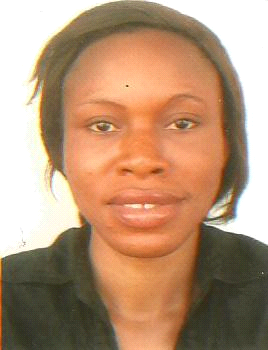 NAME:                                     Olorunsola PERSONAL PROFILE I would describe myself as well presented, hard working individual who thrives at the chance of leaning new skills. Having worked in Hotel and Restaurants over five years, I have gained excellence communication skill and enjoy working with the public i always like to work quickly but neatly so i can get the task have being given done in a professional and efficient manner. I like to think i am someone who works well alongside other and easy to get along with as i am a sociable person. Working with colleagues and customers in stressful environments as help me build my confidence as a person and hopefully will carry on so. I am also welling to take on any training necessary to enable me to carry out my work well.> Positive work Attitude.> Interpersonal Skill.> Assertiveness.> Efficient.> Excellent time management.EMPLOYMENT HISTORIESQUEEN PALACE  HOTELS LTD. Abuja, NIGERIA               2015 Till datePOSITION: WAITRESSMy duties involve customer serviceAssisting in kitchen areaAttending customers enquires and ensuring they receive excellent customer service.I take pride in my work and this job has proved i can multi-task from working in the kitchen, Dining area and dealing with cash.listening to instruction and was taught how to lay table correctly, silver service and preparing/decorating rooms for different functions.      .  Deliver orders to the table in a timely manner.ROYAL QUEEN HOTEL LAGOS NIGERIAPosition ; WAITRESS                                                                           2013 - 2015Welcome customers as they arrive and ask for seating preferencesshow Maun to customers and answer question about menu items,Clear table or canters after customer has finish dinning,Clean tables and ensure that they are bussed appropriately.Set up food stations and tables as directed.Arrange hot, cold and mixed drinks for customers.Prepare silverware, set of food station or set of dining area for the prepare for the nest shift.update customers of daily especial.Take note of orders from customers for food or brewages.check customer's identification to ensure that they meat minimum age requirements for consumption of beverages.Treasure Restaurant Abuja Nigeria Present:  WAITRESS                                                    2012 - 2013serve food or beverages to customers, and prepare or serve specialty dishes at tables as required.Prepare table for meal, including setting up items such as linens, silverware and glassware.Take out dishes and glass from table or canters.Help host or Hostess by answer phone to take reservation or to go orders.Stock service areas with supplier such as coffee, food.EDUCATIONAL   BACKGROUNDKogi State Polytechnic Lokoja Nigeria	            :    Office Management Technology2014 -2016				                    (Higher National Diploma, HND)Kogi State Polytechnic Lokoja                             :    Office Management Technology 2011- 2012 	                                 (National Diploma, ND)Royal Crown Secondary School Ajaokuta                  :    West African examination Council 2004- 2010                                                     (High School- Graduated)	SKILLS AND ABILITIESComputer Skills - MS office, Excel,Ability to understand quickly and adapt to things easilyAbility to interpret correctlyAbility to make use of the computerHighly presentable, outgoing and sociableStrong sense of responsibility and desire to get things done properly.HOBBIES   Reading, Music and Shopping.KNOWLEDGEComputer Skill  (Micro Soft Office Application, Word, Excel, PowerPoint)Use of P.P.E. (Personal Protective Equipment)Safety ControlREFERENCEAvailable on requestDECLARATIONI hereby declare that the above mentioned are true and correct to the best of my knowledge, if given the chance to serve in your company, I promise and assure to execute my duties and responsibilities to the best and satisfaction of the company.   